 INSTITUTO DE EDUCAÇÃO INFANTIL E JUVENIL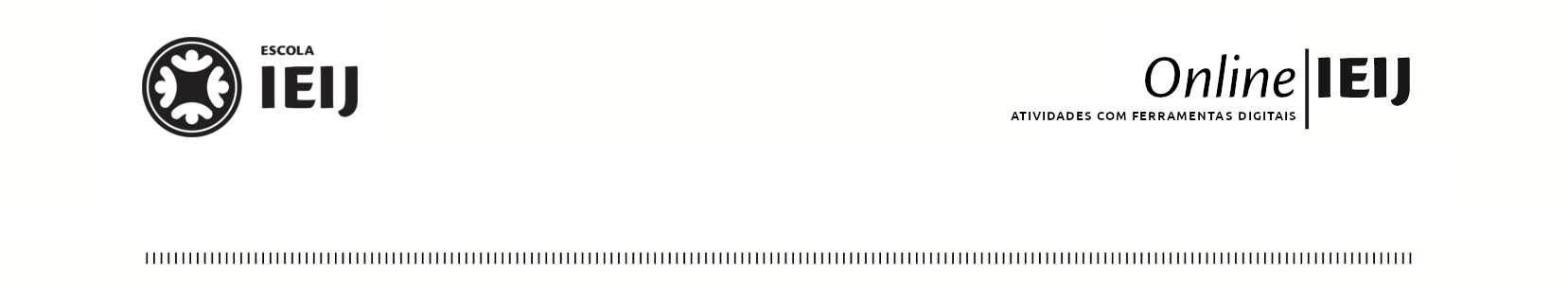 OUTONO, 2020.  LONDRINA,  6   DE ABRIL.NOME: ____________________________________                  TURMA:	 1º ANO_________ciências- conhecimento físicoINTERAÇÕES ENTRE OS OBJETOS - BRINCANDO COM RAMPAS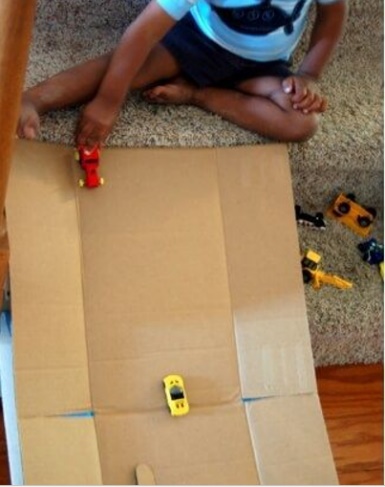 O SEU DESAFIO É MONTAR UMA RAMPA E DESCOBRIR QUE CAMINHO UMA BOLA OU OUTRO OBJETO FAZ AO  DESCÊ-LA. EXPERIMENTE COLOCAR DIFERENTES POTES NO FINAL DA RAMPA E CALCULE O MELHOR LUGAR PARA APANHAR A BOLA OU O OBJETO QUANDO ELE DESCER POR ELA.SERÁ QUE VOCÊ CONSEGUE? SERÁ DIVERTIDO?VOCÊ IRÁ PRECISAR DE: OBJETOS QUE ROLEM ;  2 RECIPIENTES DE DIFERENTES TAMANHOS. EXEMPLO: POTE DE REQUEIJÃO- 200G, POTE DE CHOCOLATE EM PÓ - 500G;UMA PRANCHA DE MADEIRA , OU UMA FORMA, OU UMA TAMPA DE PAPELÃO  – PARA MONTAR UMA RAMPA (UM PLANO INCLINADO).DEPOIS DE BRINCAR:REPRESENTE A SUA EXPERIÊNCIA E OS RESULTADOS DA BRINCADEIRA EM UMA FOLHA SULFITE A4. SE PUDER TAMBÉM GRAVE UM VÍDEO DE SUA BRINCADEIRA. 